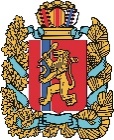 АГЕНТСТВО РАЗВИТИЯ МАЛОГО И СРЕДНЕГО ПРЕДПРИНИМАТЕЛЬСТВАКРАСНОЯРСКОГО КРАЯ24.11.2023Социально ориентированным некоммерческим организациям региона доступны дополнительные меры поддержкиДля социально ориентированных некоммерческих организаций (СОНКО) в региональном центре «Мой бизнес» доступны дополнительные услуги. Специалисты центра готовы бесплатно проконсультировать, а также оказать информационную поддержку по юридическим и бухгалтерским вопросам.  «Социально ориентированные некоммерческие организации играют важную роль в обществе, решая социальные проблемы, предоставляя образовательные программы, защищая права и интересы граждан. Такие организации имеют в качестве основной цели своей деятельности улучшение качества жизни людей и создание более справедливого и гармоничного общества, а не извлечение прибыли. СОНКО сегодня могут претендовать на финансовую, информационную, консультационную и организационную поддержку. Так, например, организациям доступен льготный микрозаём, который выдаётся микрофинансовой организацией, действующей на базе регионального центра «Мой бизнес» по ставке от 0,05% годовых в срок до 60 месяцев*», – говорит Роман Мартынов, заместитель руководителя агентства развития малого и среднего предпринимательства Красноярского края.Кроме того, социально ориентированные некоммерческие организации могут вступить в социальный кластер, который действует на базе центра «Мой бизнес». Кластер существует в целях содействия развитию социального предпринимательства и формированию «пространства» для профессионального общения предпринимателей, осуществляющих социально направленную деятельность в Красноярском крае.Консультанты центра работают с понедельника по четверг с 8.30 до 17.30, в пятницу с 8.30 до 17.00, задать вопрос можно по телефону 8-800-234-0-124 или в онлайн-чате на сайте мойбизнес-24.рф. *Информация действительна на момент публикации. Не является публичной офертой.Дополнительная информация для СМИ: +7 (391) 222-55-03, пресс-служба агентства развития малого и среднего предпринимательства Красноярского края.